HLTA StandardsThose awarded HLTA status must demonstrate, through their practice, that they:Professional Attributes1 Have high expectations of children and young people with a commitment to helping them fulfil their potential2 Establish fair, respectful, trusting, supportive and constructive relationships with children and young people3 Demonstrate the positive values, attitudes and behaviour they expect from children and young people4 Communicate effectively and sensitively with children, young people, colleagues, parents and carers5 Recognise and respect the contribution that parents and carers can make to the development and wellbeing of children and young people6 Demonstrate a commitment to collaborative and cooperative working with colleagues7 Improve their own knowledge and practice including responding to advice and feedbackProfessional Knowledge and Understanding8 Understand the key factors that affect children and young people's learning and progress9 Know how to contribute to effective personalised provision by taking practical account of diversity10 Have sufficient understanding of their area(s) of expertise to support the development, learning and progress of children and young people11 Have achieved a nationally recognised qualification at level 2 or above in English/literacy and Mathematics/numeracy12 Know how to use ICT to support their professional activities13 Know how statutory and non‐statutory frameworks for the school curriculum relate to the age and ability ranges of the learners they support14 Understand the objectives, content and intended outcomes for the learning activities in which they are involved15 Know how to support learners in accessing the curriculum in accordance with the special educational needs (SEN) code of practice and disabilities legislation16 Know how other frameworks, that support the development and well‐being of children and young people, impact upon their practiceProfessional Skills*Planning and Expectations17 Use their area(s) of expertise to contribute to the planning and preparation of learning activities18 Use their area(s) of expertise to plan their role in learning activities19 Devise clearly structured activities that interest and motivate learners and advance their learning20 Plan how they will support the inclusion of the children and young people in the learning activities21 Contribute to the selection and preparation of resources suitable for children and young people's interests and abilitiesMonitoring and Assessment22 Monitor learners' responses to activities and modify the approach accordingly23 Monitor learners' progress in order to provide focused support and feedback24 Support the evaluation of learners' progress using a range of assessment techniques25 Contribute to maintaining and analysing records of learners' progressTeaching and Learning Activities26 Use effective strategies to promote positive behaviour27 Recognise and respond appropriately to situations that challenge equality of opportunity28 Use their ICT skills to advance learning29 Advance learning when working with individuals30 Advance learning when working with small groups31 Advance learning when working with whole classes without the presence of the assigned teacher32 Organise and manage learning activities in ways which keep learners safe33 Direct the work, where relevant, of other adults in supporting learning*Teaching and learning activities must take place under the direction of a teacher and in accordance with arrangements made by the headteacher of the school.Archbishop Benson Primary School Motto: Fun & Learning, Hand in Hand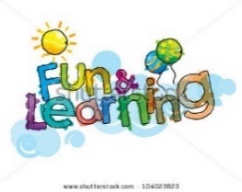 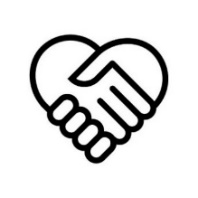 Person Specification for Higher Level Teaching Assistant  ( Disadvantaged Pupils Intervention)Person Specification for Higher Level Teaching Assistant  ( Disadvantaged Pupils Intervention)Person Specification for Higher Level Teaching Assistant  ( Disadvantaged Pupils Intervention)Person Specification for Higher Level Teaching Assistant  ( Disadvantaged Pupils Intervention)Essential DesirableRecruiting methodEducation and TrainingNVQ level 3 or equivalent plus appropriate experience.+Good levels of literacy and numeracy(GCSE English & Maths grades A-C or equivalent)orHLTA status which requires the possession of Literacy and Numeracy at Level 2 or higher or willingness to undertake HLTA training based subject to professional recommendation by line manager/senior leaderMinimum of 2 years  effective experience as a teaching assistant/HLTA, within the last 5 yearsWillingness to undertake further professional training as appropriateQualified Teacher StatusApplication Evidence brought to interview e.g. successful appraisal report,  positive lesson observation feedbackSkills and ExperienceUnderstanding of strategies for teaching & learningA good working knowledge & understanding of the EYFS curriculum and national curriculumAbility to undertake a range of teaching activities with confidence, working effectively with individual pupils, groups of pupils and whole classesAbility to effectively deliver curriculum-based lessons across the school.Ability to contribute to assessment and monitoring of pupil progressCommitment to raising standardsGood organisational & time management skillsGood communication & interpersonal skillsAbility to prioritise between different demandsAbility to take responsibility & work with autonomy within set boundariesAbility to work collaboratively & effectively within a teamKnowledge of how ICT is used to support pupils’ learning and the ability to use ICT effectively in a classroom setting Experience of supervising others effectivelyApplication/Interview/AssessmentSpecialist Knowledge and SkillsSpecialist skills and knowledge at an advanced level across a specific discipline or a range of disciplines Knowledge of a particular area of the curriculum or children’s needs (ie: early years, EBD, ALS, literacy, numeracy or ICT)Demonstrates an awareness, understanding and commitment to the protection and safeguarding of children and young peopleDemonstrates an awareness, understanding and commitment to equal opportunities Knowledge of a range of issues relevant to education and child development.A willingness to learn and continue to strive for excellenceCurrent First Aid trainingApplication/Interview/Assessment Behaviours and ValuesCommitment to the school’s Christian ethos & valuesAn interest in children and education Takes personal responsibility for own work, own environment and own development.Commitment to the principles of inclusion Commitment to the wider life of the school & the school’s role in the wider communityInterest in supporting an enriched curriculum through out-of-hours learning, educational visits and other school events & activitiesInterest in running extra-curricular activitiesApplication/Interview/Assessment QualitiesA caring approach to working with children, parents, colleagues and the wider communityConfidentiality & professional discretionEnthusiasm and energyFlexibility and adaptabilityReliability & sense of initiative